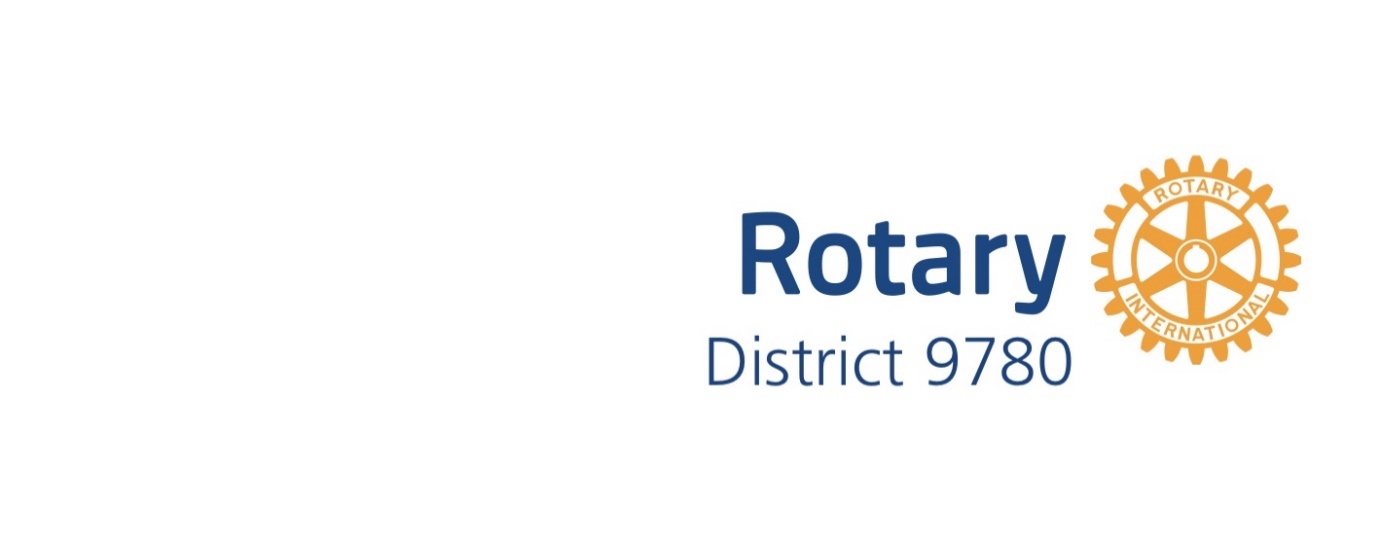 District 9780 EnviroClub AwardsApplication Form – Silver AwardA Silver Award is the second of three levels of recognition of your club’s environmental achievements. The District 9780 Environment Committee will review your application on the basis of criteria at the appropriate level for the Award. The Committee will then make a recommendation to the District Governor who will make the final decision as to whether your club receives this level of Award. Refer to the EnviroClub Awards Information Pack on the District 9780 website for further details about requirements and assessment criteria. Please complete all sections below and attach at least one photograph for each project to the application when submitting.Please be aware that photographs and details of your environmental projects may be used by the District 9780 to showcase your project to the wider Rotary community. To avoid any copyright infringements please ensure that you have the permission of the original photographer to use their images.Summarise your club’s application for a SILVER Award belowPlease list at least one additional environmental activity, project or event to those reported in the application for the BRONZE Award, including a description of each, and commencement date (month/year).  Refer to the assessment criteria in the information pack when writing about your project.Please demonstrate that the activities, projects and events described in the BRONZE Award application have been improved or completed and dates. (month/year)Please include evidence of communicating the environmental initiatives reported in the application for the BRONZE Awards (e.g. in the club/District newsletters and/or the media/significant social media)Rotary Club NameRotary YearName of Club Environment OfficerClub ES Committee formedYESNoHolds current Bronze AwardYESNoConsent for Rotary to use photographs and project details in promotions.(Please write yes or no here)Signature of Club Environment OfficerName and signature of Club PresidentDateFor official use onlyFor official use onlyDate receivedDate considered by District 9780 Environment CommitteeCommittee’s observations and recommendationsDate approved by District GovernorInitials of District GovernorDate Award presented to club